РЕСПУБЛИКА  КРЫМАДМИНИСТРАЦИЯ НИЖНЕГОРСКОГО СЕЛЬСКОГО ПОСЕЛЕНИЯНИЖНЕГОРСКОГО РАЙОНА РЕСПУБЛИКИ КРЫМ                                                                   ПОСТАНОВЛЕНИЕ«31»  августа  2016 г.                                    № 614Об обеспечении первичных мер пожарной безопасностив муниципальном образовании Нижнегорское сельское поселениеНижнегорского района Республики КрымВ целях обеспечения пожарной безопасности в муниципальном образовании Нижнегорское сельское поселение Нижнегорского района Республики Крым, в соответствии с Федеральными законами от 21.12.1994 № 69-ФЗ«О пожарной безопасности», от 06.10.2003 № 131-ФЗ «Об общих принципах организации местного самоуправления в Российской Федерации», от 22.07.2008 № 123-ФЗ «Технический регламент о требованиях пожарной безопасности», постановлением Правительства Российской Федерации от 25.04.2012 № 390 «О противопожарном режиме», руководствуясь Уставом муниципального образования Нижнегорское сельское поселение Нижнегорского района Республики Крым, утвержденным решением 8-ойсессии 1-го созыва Нижнегорского сельского совета от 24.12.2014 г. № 42, администрация Нижнегорского сельского поселения ПОСТАНОВИЛА:1. Утвердить:1.1. Положение об обеспечении первичных мер пожарной безопасности в муниципальном образовании Нижнегорское сельское поселение Нижнегорского района Республики Крым (Приложение № 1).1.2. Перечень первичных средств тушения пожаров и противопожарного инвентаря для оснащения помещений и строений, находящихся в собственности (пользовании) граждан (Приложение № 2).2. Руководителям структурных подразделений администрации Нижнегорского сельского поселения Нижнегорского района Республики Крым, муниципальных унитарных предприятий и муниципальных учреждений:2.1. Обеспечить включение мероприятий по обеспечению пожарной безопасности в разрабатываемые планы, схемы и программы развития территории муниципального образования Нижнегорское сельское поселение Нижнегорского района Республики Крым.2.2. Обеспечить выполнение требований пожарной безопасности на подведомственных объектах и территориях.2.3. Ежегодно предусматривать затраты на мероприятия по обеспечению мер пожарной безопасности в смете расходов.3. Настоящее постановление обнародовать на доске объявлений Нижнегорского сельского совета и на официальном сайте администрации Нижнегорского сельского поселения http://nizhnegorskij.admonline.ru/.4. Контроль за исполнением постановления возложить на заместителя главы администрации Нижнегорского сельского поселения Юрченко С.В.Председатель сельского совета-Глава администрации  поселения                                                              А.А. Конохов Проект подготовил: начальник отдела по правовым вопросам и вопросам коррупции                                                   О.В. ТерещенкоПриложение 1Утверждено постановлениемадминистрации Нижнегорского сельского поселения № 614  от 31.08.2016Положение об обеспечении первичных мер пожарной безопасностив Нижнегорском сельском поселении Нижнегорского района Республики Крым1. Общие положения1.1. Положение об обеспечении первичных мер пожарной безопасности в муниципальном образовании Нижнегорское сельское поселение Нижнегорского района Республики Крым (далее - Положение) разработано в соответствии с Федеральными законами от 21.12.1994 № 69-ФЗ  «О пожарной безопасности», от 06.10.2003 № 131-ФЗ «Об общих принципах организации местного самоуправления в Российской Федерации», от 22.07.2008 № 123-ФЗ «Технический регламент о требованиях пожарной безопасности», постановлением Правительства Российской Федерации от 25.04.2012 № 390     «О противопожарном режиме», Уставом муниципального образования Нижнегорское сельское поселение Нижнегорского района Республики Крым в целях предотвращения пожаров, спасения людей и имущества от пожаров и определяет порядок обеспечения первичных мер пожарной безопасности на территории муниципального образования Нижнегорское сельское поселение Нижнегорского района Республики Крым.1.2. Положение устанавливает основные задачи и направления деятельности администрации Нижнегорского сельского поселения Нижнегорского района Республики Крым по обеспечению первичных мер пожарной безопасности.2. Основные задачи и направления деятельности администрациимуниципального образования Нижнегорское сельское поселение Нижнегорского района Республики Крым по обеспечению первичных мер пожарной безопасности2.1. К основным задачам по обеспечению первичных мер пожарной безопасности на территории муниципального образования Нижнегорское сельское поселение Нижнегорского района Республики Крым относятся:реализация первичных мер пожарной безопасности, направленных на предупреждение пожаров;создание условий для безопасности людей и сохранности имущества от пожаров;принятие мер для спасения людей и имущества при пожаре.2.2. Деятельность администрации муниципального образования Нижнегорское сельское поселение Нижнегорского района Республики Крым (далее – администрация) по обеспечению первичных мер пожарной безопасности осуществляется по следующим направлениям:2.2.1. Противопожарная пропаганда - осуществляется через средства массовой информации, посредством издания и распространения специальной литературы и рекламной продукции, устройства тематических выставок, смотров, конференций и использования других, не запрещенных законодательством Российской Федерации, форм информирования населения.Противопожарная пропаганда проводится администрацией Нижнегорского сельского поселения, муниципальными унитарными предприятиями и муниципальными учреждениями.2.2.2. Обучение населения мерам пожарной безопасности - осуществляется в соответствии с приказом Министерства Российской Федерации по делам гражданской обороны, чрезвычайным ситуациям и ликвидации последствий стихийных бедствий от 12.12.2007 № 645 «Об утверждении Норм пожарной безопасности «Обучение мерам пожарной безопасности работников организаций» и постановлениемСовета министров Республики Крым от 31.12.2014 № 669 «Об утверждении Положения о порядке проведения противопожарной пропаганды и обучения населения Республики Крым мерам пожарной безопасности».2.2.3. Информационное обеспечение - осуществляется посредством создания и использования в системе обеспечения пожарной безопасности специальных информационных систем и банков данных, необходимых для выполнения поставленных задач. Основания и порядок внесения в информационные системы сведений о пожарной безопасности, а также условия и порядок ознакомления с ними должностных лиц и граждан устанавливаются законодательством Российской Федерации по пожарной безопасности.Нижнегорского сельского поселения  информирует население о принятых решениях по обеспечению пожарной безопасности и содействует распространению пожарно-технических знаний в средствах массовой информации, радиотрансляционной сети, методом распространения листовок и памяток.2.2.4. Обеспечение надлежащего состояния источников водоснабжения - осуществляется путем поддержания в постоянной готовности пожарных гидрантов и водоемов, подъездов к водоисточникам и водозаборным устройствам.2.2.5. Организация работ по содержанию в исправном состоянии средств обеспечения пожарной безопасности зданий (жилого, производственного, непроизводственного назначения), находящихся в муниципальной собственности, - включает в себя комплекс организационно-технических мероприятий, обеспечивающих минимальную вероятность возникновения пожара.Методическая помощь организациям, обслуживающим жилищный фонд, в проведении разъяснительной работы по вопросам пожарной безопасности осуществляется департаментом энергетики, жилищного и коммунального хозяйства.3. Финансовое обеспечение первичныхмер пожарной безопасностиГлавные распорядители и распорядители бюджетных средств планируют мероприятия по повышению уровня противопожарной защиты муниципальных унитарных предприятий и муниципальных учреждений на предстоящий год.Расходы на финансирование мероприятий по повышению противопожарной защиты предусматриваются при формировании бюджета муниципального образования Нижнегорское сельское поселение Нижнегорского района Республики Крым на текущий финансовый год и плановый период в сметах получателей бюджетных средств.4. Управление системой обеспеченияпервичных мер пожарной безопасностиКоординация деятельности администрации и организаций муниципального образования Нижнегорское сельское поселение Нижнегорского района Республики Крым по обеспечению первичных мер пожарной безопасности осуществляется комиссией по предупреждению и ликвидации чрезвычайных ситуаций и обеспечению пожарной безопасности администрации.Порядок привлечения сил и средств для тушения пожаров и проведения аварийно-спасательных работ на территории муниципального образования Нижнегорское сельское поселение Нижнегорского района Республики Крым устанавливается электронным паспортом муниципального образования Нижнегорское сельское поселение Нижнегорского района Республики Крым.При осуществлении мероприятий по обеспечению первичных мер пожарной безопасности администрацией учитываются предложения Главного управления Министерства Российской Федерации по делам гражданской обороны, чрезвычайным ситуациям и ликвидации последствий стихийных бедствий по Республике Крым.5. Установление особого противопожарного режима5.1. В случае повышения пожарной опасности в границах муниципального образования Нижнегорское сельское поселение Нижнегорского района Республики Крым постановлением администрации может быть установлен особый противопожарный режим.5.2. Основанием для установления особого противопожарного режима является повышение пожарной опасности, в том числе:угроза жизни и здоровью граждан;ухудшение экологической обстановки, связанной с пожарами;возникновение массовых пожаров.В постановлении администрации о введении особого противопожарного режима указываются:обстоятельства, послужившие основанием для введения особого противопожарного режима;границы территории муниципального образования Нижнегорское сельское поселение Нижнегорского района Республики Крым, на которой вводится особый противопожарный режим;перечень и пределы применения дополнительных требований пожарной безопасности, вводимых в целях обеспечения особого противопожарного режима;должностные лица администрации, ответственные за осуществление мер особого противопожарного режима;время начала введения особого противопожарного режима;срок, на который вводится особый противопожарный режим.5.3. Организацию разработки комплекса мер, направленных на устранение повышенной пожарной опасности, и контроля за их выполнением осуществляет глава администрации муниципального образования Нижнегорское сельское поселение Нижнегорского района Республики Крым.5.4. На период действия особого противопожарного режима главой администрации муниципального образования Нижнегорское сельское поселение Нижнегорского района Республики Крым устанавливаются дополнительные требования пожарной безопасности, в том числе:усиление охраны объектов, непосредственно обеспечивающих жизнедеятельность населения муниципального образования Нижнегорское сельское поселение Нижнегорского района Республики Крым;эвакуация населения муниципального образования Нижнегорское сельское поселение Нижнегорского района Республики Крым за пределы территории муниципального образования Нижнегорское сельское поселение Нижнегорского района Республики Крым, на которой введен особый противопожарный режим;иные дополнительные требования пожарной безопасности.5.5. Информация о введении особого противопожарного режима незамедлительно доводится до сведения населения муниципального образования Нижнегорское сельское поселение Нижнегорского района Республики Крым через средства массовой информации.5.6. При особом противопожарном режиме могут привлекаться силы и средства организаций для предупреждения и ликвидации пожаров.5.7. Расходы, связанные с установлением особого противопожарного режима, осуществляются за счет средств бюджета муниципального образования Нижнегорское сельское поселение Нижнегорского района Республики Крым и организаций.Приложение 2к постановлениюадминистрации Нижнегорского сельского поселения №  614   от 31.08.2016Перечень первичных средств тушения пожаров и противопожарногоИнвентаря для оснащения помещений и строений, находящихся в собственности (пользовании) граждан 1. Помещение в многоквартирном доме, ином здании, строении, сооружении должно быть обеспечено огнетушителем из расчета не менее одного огнетушителя (с массой огнетушащего вещества 4 кг) на занимаемое помещение, их следует располагать на видных местах вблизи от выходов из помещений на высоте не более 1,5 м.Огнетушители должны содержаться в исправном состоянии, периодически осматриваться и своевременно перезаряжаться. Хранение огнетушителя осуществляется в соответствии с требованиями инструкции по его эксплуатации.2. Индивидуальные жилые дома и дома, расположенные в садоводческом, огородническом и дачном некоммерческом объединении граждан, должны быть обеспечены огнетушителем из расчета не менее одного огнетушителя (с массой огнетушащего вещества 4 кг) на дом.На территории земельного участка (в летнее время) должно быть обеспечено наличие емкости (бочки) с водой объемом не менее 0,2 куб. м, которая комплектуется ведром.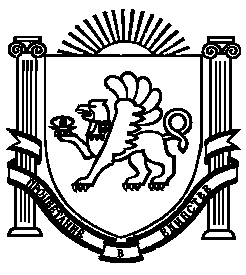 